      Primrose Schools 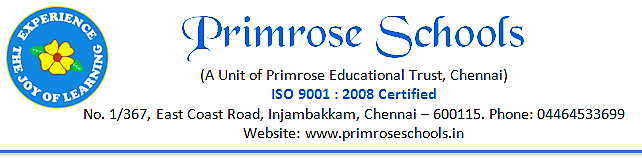           [Affiliated to the ICSE board]               (A Unit of Primrose Educational Trust, Chennai)                            ISO 9001: 2015 Certified                             No. 1/367, East Coast Road, Injambakkam, Chennai – 600115, 044-24530247, 248, 249www.primroseschools.inCir.No.32/PS/INJ/C/2023-2024                						21st September, 2023     NATIONAL FOOTBALL TOURNAMENT – 2023Dear Parent,Your ward _________________________ of Class _______________ is selected to participate in the CISCE National Football Tournament happening on 13th to 15th October 2023 at Bhawani Bhawan Stadium, St. Theresa English School, Sundargarh, OD.Amount to be paid for the Nationals Tournament Rs. 31,110/- on or before 25th September 2023. The amount includes, Travel – Both Train, Flight and Local TransportAccommodation & Food – 11th Oct 2023 – 16th Oct 2023 (6 Days) at Sujata Residency, Sundargarh, OdidhaFor any queries, please contact Mr. Janarthanan P.ET – Mobile # 9790660869.  Warm Regards,Principal, Primrose Schools------------------------------------------------------------------------------------------------------------------------------------Parent Consent Form – National Football Tournament 2023Please return this form on or before 25th September, 2023 to the coordinator.Child’s Name & Class ________________________________________I approve of my son’s/daughter’s upcoming National Football tournament and camp. I fully support his/her participation in it. I will cooperate with the decisions taken by the host school in the best interest of my child. In case of emergency contact: ______________________; Phone: ___________________________________________________________ Signed (Parent / Guardian) S.noDateDetails1.11th Oct9.30AM to 11.20AmChennai to Bhuvaneshwar – Indigo Flight 2.11th Oct1.40 Pm to 07.25 PmBhuvaneshwar to Jharsaguda - Train Train # - 22840, Train name – Rourkela Intercity Exp3.11th Oct9.30 PmArriving at Sujata Residency, Sundargarh, Odisha4.12th OctRegistration and document verification5.13th Oct to 15th OctFull DayNational Tournament at Bhawani Bhawan Stadium, St. Theresa English School, Sundargarh, OD.6.16th Oct6.45Am to 12.30 PmBoarding train from Jharsuguda to BhuvaneshwarTrain # - 22839, Train name – Rourkela Intercity Exp7.16th Oct8.55 Pm to 10.40 PmBhuvaneshwar to Chennai – Indigo Flight